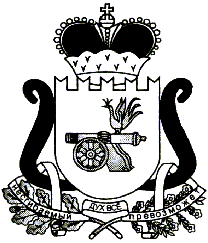 СОВЕТ ДЕПУТАТОВ КОРОБЕЦКОГО СЕЛЬСКОГО ПОСЕЛЕНИЯЕЛЬНИНСКОГО РАЙОНА СМОЛЕНСКОЙ ОБЛАСТИР Е Ш Е Н И Еот 25.12.2023 №30с.Коробец О внесении изменений в Положение о бюджетном процессе в Коробецком сельском поселении Ельнинского района Смоленской области.В соответствии с областным законом от 26.10.2023 №97-з «О внесении изменений в статью 12 областного закона «О бюджетном процессе в Смоленской области», Совет депутатов Коробецкого сельского поселения Ельнинского района Смоленской областиР Е Ш И Л:Внести в Положение о бюджетном процессе в Коробецком сельском поселении Ельнинского района Смоленской области, утвержденное решением Совета депутатов Коробецкого сельского поселения Ельнинского района Смоленской области от 26.02.2020 № 8 «Об утверждении Положения о бюджетном процессе в Коробецком сельском поселении Ельнинского района Смоленской области» ( в редакции решений  Совета депутатов Коробецкого сельского поселения Ельнинского района Смоленской области от 29.11.2021 №14, от 11.11.2022 №13, от 30.10.2023 № 20) следующие изменения:1)  подпункт 9 пункта 2 части 14 раздела 2 решения Совета депутатов Коробецкого сельского поселения Ельнинского района Смоленской области от 26.02.2020 № 8 «Об утверждении Положения о бюджетном процессе в Коробецком сельском поселении Ельнинского района Смоленской области» (в редакции решений Совета депутатов Коробецкого сельского поселения Ельнинского района Смоленской области от 29.11.2021 №14, от 11.11.2022 №13, от 30.10.2023 №20) считать действующим.           2. Настоящее решение вступает в силу со дня его официального опубликования.Глава муниципального образованияКоробецкого сельского поселенияЕльнинского района Смоленской области	                    И.В. Буряков